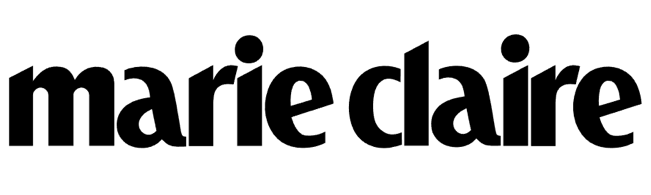 August 26, 2020Watch Here: https://www.youtube.com/watch?v=YI9e27_TpMQ&feature=youtu.be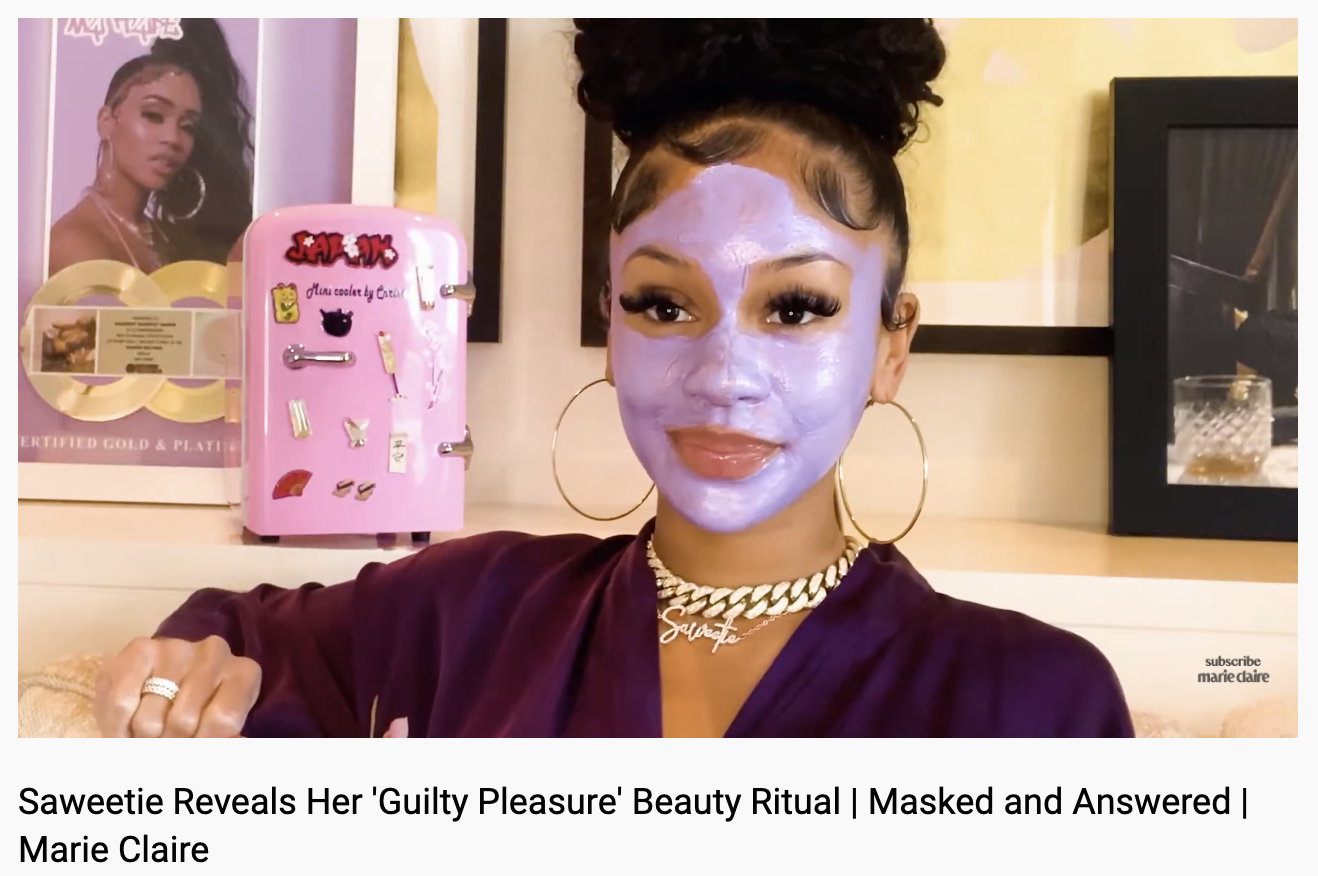 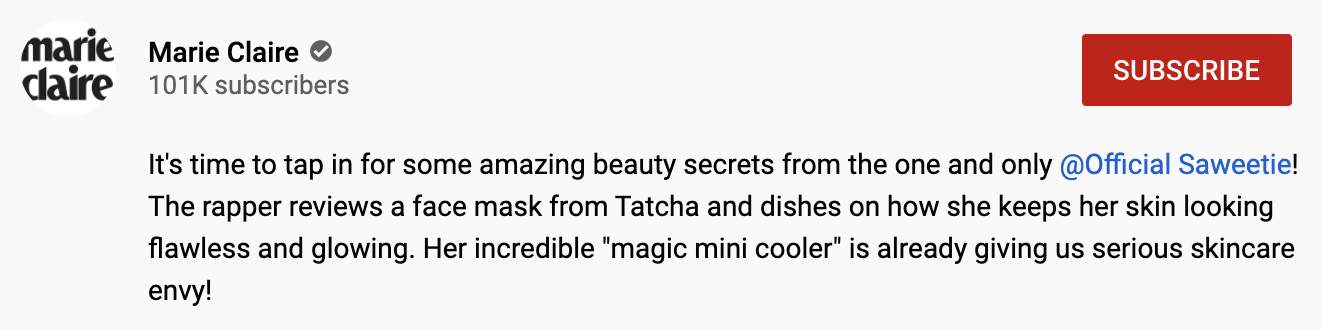 